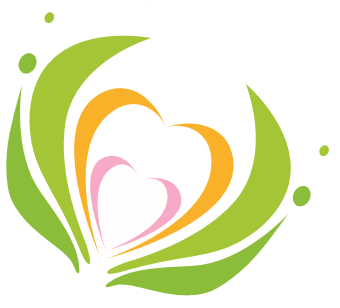 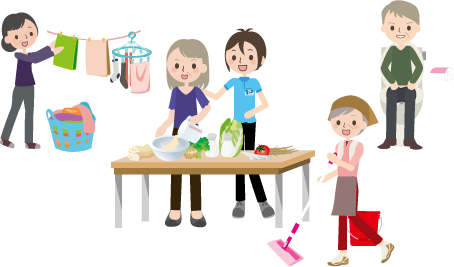 住所府中市上下町深江488-1TEL0847-62-4313FAX0847-62-4817サービス内容訪問リハビリ、予防訪問リハビリ提供時間9：00～17：00　　４０分か６０分　　　応相談訪問リハビリⅠ307単位（２０分）サービス提供体制加算　６単位（２０分）短期集中加算（退院・退所後３か月以内/週２日利用の場合）200単位／日